Oplysninger til indlægsholder:Indlægsholdere deltager gratis og tilmeldes automatisk af VEJ-EUPå Brodagen vil være reserveret en plads på første række markeret med navneskilt, som indlægsholderen bedes om at benytte minimum fra den foregående pause.Tidsfrister:                                      SYNOPSIS - Dansk Brodag 2022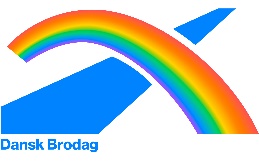 SenestAktion6. januar 2023Foredragsholderen sender synopsis til kommentering hos kontaktpersonen i arrangementskomiteen.15. januar 2023Kontaktpersonen medbringer synopsis til 3. planlægningsmøde.21. januar 2023Appetitvækker samt titel i endelig version skal sendes til tovholder (til brug i programmet). Tovholder videresender til Søren G. Nielsen.27. februar 2023Foredragsholderen sender endelig synopsis i Word udgave inkl. bilag elektronisk til kontaktpersonen i arrangementsgruppen.3. marts 2023Kontaktpersonen sender efter KS synopsen til sekretariatet for Dansk Brodag hos VEJ-EU ved Carsten Bredahl Nielsen, carsten@vej-eu.dk med kopi til Jens Sandager, jes@cowi.comMartsForedragets Powerpoint præsentation skal forudgående testes ved generalprøve med kontaktpersonen.Powerpoint præsentationen skal som minimum anvende 18 pkt. skrift, foto skal være store og grafer skal være simple og store. Der må ikke forudsættes anvendelse af laser pointer eller pegepind, dvs. der skal indarbejdes pegepile i præsentationen. Ved indlægget må der ikke læses op fra manuskript. 22. marts 2022 kl. 10.00PowerPoint præsentationen i oprindeligt format (ikke pdf) afleveres ved filoverførselstjeneste, orienterende e-mail til sorengrubbe.nielsen@sweco.dk Foredragets overskriftForedragets overskriftNavn på ForedragsholderBillede af foredragsholder 4x3 cmForedragsholders jobtitel og jobstedBillede af foredragsholder 4x3 cmForedragsholders uddannelse. Gerne med årstalBillede af foredragsholder 4x3 cmKontaktoplysninger på foredragsholder, telefon, e-mailBillede af foredragsholder 4x3 cmKort beskrivelse, der relaterer foredragsholderen til foredraget. (F.eks. har været projektleder på…., eller har i mange år arbejdet med…. etc. etc.)”. (Beskrivelse er samtidig hjælp til ordstyrerens introduktion af foredragsholderen) Billede af foredragsholder 4x3 cmHer gives den egentlige synopsis for foredraget. Beskrivelsen tilpasses således, at den maksimalt fylder én side inkl. ovennævnte. Så vidt muligt inkluderes billede(r) til illustration. Hjælpestreger fjernes inden fremsendelsen.Derudover er det muligt at vedlægge maksimalt 1 side bilag for yderligere uddybning. Bilaget kan typisk være yderligere beskrivelse med artikelpræg eller billeder, der underbygger indlægget. Bilaget må ikke være af reklamemæssigt eller brochureagtig karakter.Synopsen med eventuelt tilhørende bilag vil blive placeret på Dansk Brodags hjemmeside: www.danskbrodag.dk. Det må påregnes, at det tilhørende indlæg på Dansk Brodag tilsvarende vil kunne blive gjort tilgængeligt på nævnte hjemmeside. Der må således ikke inkluderes materiale, der er beskyttet af copyright.Her gives den egentlige synopsis for foredraget. Beskrivelsen tilpasses således, at den maksimalt fylder én side inkl. ovennævnte. Så vidt muligt inkluderes billede(r) til illustration. Hjælpestreger fjernes inden fremsendelsen.Derudover er det muligt at vedlægge maksimalt 1 side bilag for yderligere uddybning. Bilaget kan typisk være yderligere beskrivelse med artikelpræg eller billeder, der underbygger indlægget. Bilaget må ikke være af reklamemæssigt eller brochureagtig karakter.Synopsen med eventuelt tilhørende bilag vil blive placeret på Dansk Brodags hjemmeside: www.danskbrodag.dk. Det må påregnes, at det tilhørende indlæg på Dansk Brodag tilsvarende vil kunne blive gjort tilgængeligt på nævnte hjemmeside. Der må således ikke inkluderes materiale, der er beskyttet af copyright.Her angives eventuelt bilag.Her angives eventuelt bilag.